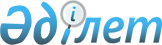 О внесении изменений в решение Жаксынского районного маслихата от 24 декабря 2019 года № 6С-50-1 "О районном бюджете на 2020-2022 годы"Решение Жаксынского районного маслихата Акмолинской области от 3 июля 2020 года № 6ВС-58-1. Зарегистрировано Департаментом юстиции Акмолинской области 13 июля 2020 года № 7949
      В соответствии с пунктом 4 статьи 106 Бюджетного кодекса Республики Казахстан от 4 декабря 2008 года, статьей 6 Закона Республики Казахстан от 23 января 2001 года "О местном государственном управлении и самоуправлении в Республике Казахстан", Жаксынский районный маслихат РЕШИЛ:
      1. Внести в решение Жаксынского районного маслихата "О районном бюджете на 2020-2022 годы" от 24 декабря 2019 года № 6С-50-1 (зарегистрировано в Реестре государственной регистрации нормативных правовых актов № 7644, опубликовано 17 января 2020 года в Эталонном контрольном банке нормативных правовых актов Республики Казахстан в электронном виде) следующие изменения:
      пункт 1 изложить в новой редакции:
      "1. Утвердить районный бюджет на 2020-2022 годы, согласно приложениям 1, 2 и 3 соответственно, в том числе на 2020 год в следующих объемах:
      1) доходы – 5163656 тысяч тенге, в том числе:
      налоговые поступления – 957184 тысяч тенге;
      неналоговые поступления – 5463 тысяч тенге;
      поступления от продажи основного капитала – 18490 тысяч тенге;
      поступления трансфертов – 4182519 тысяч тенге;
      2) затраты – 5332361 тысяч тенге;
      3) чистое бюджетное кредитование – 158679 тысяч тенге, в том числе:
      бюджетные кредиты – 170549 тысяч тенге;
      погашение бюджетных кредитов – 11870 тысяч тенге;
      4) сальдо по операциям с финансовыми активами – 15280 тысяч тенге, в том числе:
      приобретение финансовых активов – 15280 тысяч тенге;
      поступления от продажи финансовых активов государства – 0 тысяч тенге;
      5) дефицит (профицит) бюджета – (-342664) тысяч тенге;
      6) финансирование дефицита (использование профицита) бюджета – 342664 тысяч тенге.";
      пункт 8 изложить в новой редакции:
      "8. Утвердить резерв местного исполнительного органа района на 2020 год в сумме 22397,8 тысяч тенге.";
      приложения 1, 5 к указанному решению изложить в новой редакции согласно приложениям 1, 2 к настоящему решению.
      2. Настоящее решение вступает в силу со дня государственной регистрации в Департаменте юстиции Акмолинской области и вводится в действие с 1 января 2020 года.
      "СОГЛАСОВАНО" Районный бюджет на 2020 год Целевые трансферты из областного бюджета на 2020 год
					© 2012. РГП на ПХВ «Институт законодательства и правовой информации Республики Казахстан» Министерства юстиции Республики Казахстан
				
      Председатель сессии
Жаксынского районного
маслихата

К.Кусаинов

      Секретарь Жаксынского
районного маслихата

Б.Джанадилов

      Акимат Жаксынского района
Приложение 1 к решению
Жаксынского районного
маслихата от 3 июля
2020 года № 6ВС-58-1Приложение 1 к решению
Жаксынского районного
маслихата от 24 декабря
2019 года № 6С-50-1
Категория
Категория
Категория
Категория
Сумма
тысяч тенге
Класс
Класс
Класс
Сумма
тысяч тенге
Подкласс
Подкласс
Сумма
тысяч тенге
НАИМЕНОВАНИЕ
Сумма
тысяч тенге
1
2
3
4
5
1. ДОХОДЫ
5163656
1
Налоговые поступления
957184
01
Подоходный налог
11700
2
Индивидуальный подоходный налог
11700
03
Социальный налог
331720
1
Социальный налог
331720
04
Налоги на собственность
238469
1
Налоги на имущество
225274
3
Земельный налог
526
4
Налог на транспортные средства
12135
5
Единый земельный налог
534
05
Внутренние налоги на товары, работы и услуги 
86587
2
Акцизы
3080
3
Поступления за использование природных и других ресурсов
79768
4
Сборы за ведение предпринимательской и профессиональной деятельности
3739
08
Обязательные платежи, взимаемые за совершение юридически значимых действий и (или) выдачу документов уполномоченными на то государственными органами или должностными лицами
288708
1
Государственная пошлина
288708
2
Неналоговые поступления 
5463
01
Доходы от государственной собственности 
2963
5
Доходы от аренды имущества, находящегося в государственной собственности
2951
7
Вознаграждения по кредитам, выданным из государственного бюджета
12
06
Прочие неналоговые поступления 
2500
1
Прочие неналоговые поступления
2500
3
Поступления от продажи основного капитала
18490
01
Продажа государственного имущества, закрепленного за государственными учреждениями
6490
1
Продажа государственного имущества, закрепленного за государственными учреждениями
6490
03
Продажа земли и нематериальных активов 
12000
1
Продажа земли
12000
4
Поступления трансфертов
4182519
02
Трансферты из вышестоящих органов государственного управления
4182519
2
Трансферты из областного бюджета
4182519
Функциональная группа
Функциональная группа
Функциональная группа
Функциональная группа
Сумма тысяч тенге
Администратор бюджетных программ
Администратор бюджетных программ
Администратор бюджетных программ
Сумма тысяч тенге
Программа
Программа
Сумма тысяч тенге
НАИМЕНОВАНИЕ
Сумма тысяч тенге
1
2
3
4
5
II. ЗАТРАТЫ
5332361
01
Государственные услуги общего характера
300542,1
112
Аппарат маслихата района (города областного значения)
20571,6
001
Услуги по обеспечению деятельности маслихата района (города областного значения)
20571,6
122
Аппарат акима района (города областного значения)
136302,7
001
Услуги по обеспечению деятельности акима района (города областного значения)
103406,9
003
Капитальные расходы государственного органа
32895,8
458
Отдел жилищно-коммунального хозяйства, пассажирского транспорта и автомобильных дорог района (города областного значения)
107983
001
Услуги по реализации государственной политики на местном уровне в области жилищно-коммунального хозяйства, пассажирского транспорта и автомобильных дорог 
25931,8
113
Целевые текущие трансферты из местных бюджетов
82051,2
459
Отдел экономики и финансов района (города областного значения)
35684,8
001
Услуги по реализации государственной политики в области формирования и развития экономической политики, государственного планирования, исполнения бюджета и управления коммунальной собственностью района (города областного значения)
31113,8
003
Проведение оценки имущества в целях налогообложения
721
113
Целевые текущие трансферты из местных бюджетов
3850
02
Оборона
8094,5
122
Аппарат акима района (города областного значения)
8094,5
005
Мероприятия в рамках исполнения всеобщей воинской обязанности
4866
006
Предупреждение и ликвидация чрезвычайных ситуаций масштаба района (города областного значения)
3000
007
Мероприятия по профилактике и тушению степных пожаров районного (городского) масштаба, а также пожаров в населенных пунктах, в которых не созданы органы государственной противопожарной службы
228,5
03
Общественный порядок, безопасность, правовая, судебная, уголовно-исполнительная деятельность
1236
458
Отдел жилищно-коммунального хозяйства, пассажирского транспорта и автомобильных дорог района (города областного значения)
1236
021
Обеспечение безопасности дорожного движения в населенных пунктах
1236
04
Образование 
3448333,8
464
Отдел образования района (города областного значения)
3442383,8
001
Услуги по реализации государственной политики на местном уровне в области образования 
17118
003
Общеобразовательное обучение
2719368,2
005
Приобретение и доставка учебников, учебно-методических комплексов для государственных учреждений образования района (города областного значения)
21616
006
Дополнительное образование для детей
74451
009
Обеспечение деятельности организаций дошкольного воспитания и обучения
167600
015
Ежемесячные выплаты денежных средств опекунам (попечителям) на содержание ребенка-сироты (детей-сирот), и ребенка (детей), оставшегося без попечения родителей
22623
018
Организация профессионального обучения
14172
023
Методическая работа
26035
040
Реализация государственного образовательного заказа в дошкольных организациях образования
132831
067
Капитальные расходы подведомственных государственных учреждений и организаций 
246569,6
472
Отдел строительства, архитектуры и градостроительства района (города областного значения)
5950
037
Строительство и реконструкция объектов дошкольного воспитания и обучения
5950
06
Социальная помощь и социальное обеспечение 
380927,8
451
Отдел занятости и социальных программ района (города областного значения)
351819,8
001
Услуги по реализации государственной политики на местном уровне в области обеспечения занятости и реализации социальных программ для населения
22279
002
Программа занятости
85967
005
Государственная адресная социальная помощь
85212
006
Оказание жилищной помощи
9074
007
Социальная помощь отдельным категориям нуждающихся граждан по решениям местных представительных органов
28339
010
Материальное обеспечение детей–инвалидов, воспитывающихся и обучающихся на дому
622
011
Оплата услуг по зачислению, выплате и доставке пособий и других социальных выплат
757
014
Оказание социальной помощи нуждающимся гражданам на дому
34265
017
Обеспечение нуждающихся инвалидов обязательными гигиеническими средствами и предоставление услуг специалистами жестового языка, индивидуальными помощниками в соответствии с индивидуальной программой реабилитации инвалида
5994,8
023
Обеспечение деятельности центров занятости населения
37403
050
Обеспечение прав и улучшение качества жизни инвалидов в Республике Казахстан
804
054
Размещение государственного социального заказа в неправительственных организациях
4233
070
Возмещение платежей населения по оплате коммунальных услуг в режиме чрезвычайного положения в Республике Казахстан 
36870
464
Отдел образования района (города областного значения)
29108
030
Содержание ребенка (детей), переданного патронатным воспитателям
29108
07
Жилищно-коммунальное хозяйство
516258
472
Отдел строительства, архитектуры и градостроительства района (города областного значения)
383780,3
003
Проектирование и (или) строительство, реконструкция жилья коммунального жилищного фонда
112177,3
004
Проектирование, развитие и (или) обустройство инженерно-коммуникационной инфраструктуры
1812,8
058
Развитие системы водоснабжения и водоотведения в сельских населенных пунктах
259572,3
098
Приобретение жилья коммунального жилищного фонда
10217,9
458
Отдел жилищно-коммунального хозяйства, пассажирского транспорта и автомобильных дорог района (города областного значения)
132477,7
003
Организация сохранения государственного жилищного фонда
8485,8
012
Функционирование системы водоснабжения и водоотведения
27962,3
016
Обеспечение санитарии населенных пунктов
120
018
Благоустройство и озеленение населенных пунктов
62658,9
026
Организация эксплуатации тепловых сетей, находящихся в коммунальной собственности районов (городов областного значения)
32250,7
028
Развитие коммунального хозяйства
1000
08
Культура, спорт, туризм и информационное пространство
307499,8
455
Отдел культуры и развития языков района (города областного значения)
234296,4
001
Услуги по реализации государственной политики на местном уровне в области развития языков и культуры
9181
003
Поддержка культурно-досуговой работы
137753,4
006
Функционирование районных (городских) библиотек
55239
007
Развитие государственного языка и других языков народа Казахстана
8229
010
Капитальные расходы государственного органа
0
032
Капитальные расходы подведомственных государственных учреждений и организаций 
23894
456
Отдел внутренней политики района (города областного значения)
34130,3
001
Услуги по реализации государственной политики на местном уровне в области информации, укрепления государственности и формирования социального оптимизма граждан
18126
002
Услуги по проведению государственной информационной политики
6324
003
Реализация мероприятий в сфере молодежной политики
9680,3
465
Отдел физической культуры и спорта района (города областного значения)
22690,7
001
Услуги по реализации государственной политики на местном уровне в сфере физической культуры и спорта
15692,7
006
Проведение спортивных соревнований на районном (города областного значения) уровне
4296
007
Подготовка и участие членов сборных команд района (города областного значения) по различным видам спорта на областных спортивных соревнованиях
2702
472
Отдел строительства, архитектуры и градостроительства района (города областного значения)
16382,4
008
Развитие объектов спорта
16382,4
09
Топливно-энергетический комплекс и недропользование
30000
458
Отдел жилищно-коммунального хозяйства, пассажирского транспорта и автомобильных дорог района (города областного значения)
30000
019
Развитие теплоэнергетической системы
30000
10
Сельское, водное, лесное, рыбное хозяйство, особо охраняемые природные территории, охрана окружающей среды и животного мира, земельные отношения
43255,8
462
Отдел сельского хозяйства района (города областного значения)
16583,9
001
Услуги по реализации государственной политики на местном уровне в сфере сельского хозяйства
16583,9
459
Отдел экономики и финансов района (города областного значения)
7314,7
099
Реализация мер по оказанию социальной поддержки специалистов
7314,7
473
Отдел ветеринарии района (города областного значения)
6522,2
001
Услуги по реализации государственной политики на местном уровне в сфере ветеринарии
6180,1
010
Проведение мероприятий по идентификации сельскохозяйственных животных
342,1
463
Отдел земельных отношений района (города областного значения)
12835
001
Услуги по реализации государственной политики в области регулирования земельных отношений на территории района (города областного значения)
10666
004
Организация работ по зонированию земель
2169
11
Промышленность, архитектурная, градостроительная и строительная деятельность
17394,4
472
Отдел строительства, архитектуры и градостроительства района (города областного значения)
17394,4
001
Услуги по реализации государственной политики в области строительства, архитектуры и градостроительства на местном уровне
17394,4
12
Транспорт и коммуникации
57274,6
458
Отдел жилищно-коммунального хозяйства, пассажирского транспорта и автомобильных дорог района (города областного значения)
57274,6
023
Обеспечение функционирования автомобильных дорог 
57274,6
13
Прочие
33264,8
459
Отдел экономики и финансов района (города областного значения)
22397,8
012
Резерв местного исполнительного органа района (города областного значения)
22397,8
469
Отдел предпринимательства района (города областного значения)
10867
001
Услуги по реализации государственной политики на местном уровне в области развития предпринимательства
10753
003
Поддержка предпринимательской деятельности
114
14
Обслуживание долга
12
459
Отдел экономики и финансов района (города областного значения)
12
021
Обслуживание долга местных исполнительных органов по выплате вознаграждений и иных платежей по займам из областного бюджета
12
15
Трансферты
188267,4
459
Отдел экономики и финансов района (города областного значения)
188267,4
006
Возврат неиспользованных (недоиспользованных) целевых трансфертов
11,5
054
Возврат сумм неиспользованных (недоиспользованных) целевых трансфертов, выделенных из республиканского бюджета за счет целевого трансферта из Национального фонда Республики Казахстан
5,9
038
Субвенции
188250
III. ЧИСТОЕ БЮДЖЕТНОЕ КРЕДИТОВАНИЕ
158679
Бюджетные кредиты
170549
06
Социальная помощь и социальное обеспечение
146690
458
Отдел жилищно-коммунального хозяйства, пассажирского транспорта и автомобильных дорог района (города областного значения)
146690
088
Кредитование бюджетов города районного значения, села, поселка, сельского округа для финансирования мер в рамках Дорожной карты занятости 
146690
10
Сельское, водное, лесное, рыбное хозяйство, особо охраняемые природные территории, охрана окружающей среды и животного мира, земельные отношения
23859
459
Отдел экономики и финансов района (города областного значения)
23859
018
Бюджетные кредиты для реализации мер социальной поддержки специалистов
23859
Погашение бюджетных кредитов
11870
5
Погашение бюджетных кредитов
11870
01
Погашение бюджетных кредитов
11870
1
Погашение бюджетных кредитов, выданных из государственного бюджета
11870
ІV. САЛЬДО ПО ОПЕРАЦИЯМ С ФИНАНСОВЫМИ АКТИВАМИ
15280
Приобретение финансовых активов
15280
13
Прочие
15280
458
Отдел жилищно-коммунального хозяйства, пассажирского транспорта и автомобильных дорог района (города областного значения)
15280
065
Формирование или увеличение уставного капитала юридических лиц 
15280
Поступления от продажи финансовых активов государства
0
V. ДЕФИЦИТ (ПРОФИЦИТ) БЮДЖЕТА 
-342664
VI. ФИНАНСИРОВАНИЕ ДЕФИЦИТА (ИСПОЛЬЗОВАНИЕ ПРОФИЦИТА) БЮДЖЕТА 
342664Приложение 2 к решению
Жаксынского районного
маслихата от 3 июля
2020 года № 6ВС-58-1Приложение 5 к решению
Жаксынского районного
маслихата от 24 декабря
2019 года № 6С-50-1
НАИМЕНОВАНИЕ
Сумма 
ысяч тенге
1
2
Всего
709583
Целевые текущие трансферты
558181
на внедрение единой информационной площадки учета исполнения бюджета
3850
Отдел образования
519037
на открытие IT-классов в школах
3638
на оснащение ресурсных центров
2558
на обеспечение горячим питанием учащихся школ из малообеспеченных семей
1690
на обеспечение школьной формой и канцелярскими товарами учащихся школ из малообеспеченных семей
3945
на внедрение Программы "Формирование здоровья и жизненных навыков и превенции суицида среди несовершеннолетних"
1782
на приобретение компьютеров для школ
13692
на увеличение ежегодного оплачиваемого трудового отпуска продолжительностью 42 календарных дней педагогических работников до 56 дней государственных организаций дошкольного образования
4186
на увеличение ежегодного оплачиваемого трудового отпуска продолжительностью 42 календарных дней педагогических работников до 56 дней государственных организаций среднего образования
1973
на доплату учителям организаций образования, реализующим учебные программы начального, основного и общего среднего образования за работу в условиях обновленного содержания образования
225540
на увеличение размеров должностных окладов педагогов – психологов школ
3086
на доплату за преподавание на английском языке предметов естественно-математического направления
7513
на доплату учителям со степенью магистра
3446
на доплаты учителям за наставничество молодым учителям
1761
на увеличение доплаты за классное руководство работникам организаций начального, основного и общего среднего образования
5689
на увеличение доплаты за проверку тетрадей и письменных работ работникам начального, основного и общего среднего образования
3883
на ремонты объектов образования
188699
на приобретение кабинетов робототехники
3873
на приобретение блочно-модульных котельных для объектов образования
27259
на приобретение школьных автобусов
14824
Отдел занятости и социальных программ района
35294
на реализацию краткосрочного профессионального обучения
11677
на выплату государственной адресной социальной помощи
9500
на внедрение консультантов по социальной работе и ассистентов в Центрах занятости населения
13117
на выплату единовременной материальной помощи к 75-летию Победы в Великой отечественной войне 
1000
Целевые трансферты на развитие
151402
Отдел строительства, архитектуры и градостроительства
121402
Реконструкция разводящих водопроводных сетей в селе Ишимское Жаксынского района Акмолинской области
12130
Реконструкция скважинного водозабора и системы водоснабжения в селе Новокиенка Жаксынского района Акмолинской области
109272
Отдел жилищно-коммунального хозяйства
30000
Строительство и эксплуатация опор линии электропередач в селе Перекатное по улице Абая и улице Кирова, в селе Беловодское по улице Школьная и улице Станционная Жаксынского района Акмолинской области
9700
Строительство электроснабжения уличного освещения в селе Киевское Жаксынского района Акмолинской области
6600
Электроснабжение уличного освещения в селе Подгорное улица Мира, улица Набережная, улица Целинная Жаксынского района Акмолинской области
13700